ПРАВИТЕЛЬСТВО САНКТ-ПЕТЕРБУРГАКОМИТЕТ ПО ОБРАЗОВАНИЮРАСПОРЯЖЕНИЕот 25 марта 2014 г. N 1236-рОБ УТВЕРЖДЕНИИ ПЛАНА МЕРОПРИЯТИЙ ("ДОРОЖНОЙ КАРТЫ")ПО ОБЕСПЕЧЕНИЮ ВВЕДЕНИЯ ФЕДЕРАЛЬНОГО ГОСУДАРСТВЕННОГООБРАЗОВАТЕЛЬНОГО СТАНДАРТА ДОШКОЛЬНОГО ОБРАЗОВАНИЯВ САНКТ-ПЕТЕРБУРГЕВ целях обеспечения введения Федерального государственного образовательного стандарта дошкольного образования (далее - ФГОС ДО) в Санкт-Петербурге:1. Утвердить План мероприятий ("дорожную карту") по обеспечению введения ФГОС ДО в Санкт-Петербурге (далее - "дорожная карта") согласно приложению.2. Администрациям районов Санкт-Петербурга обеспечить реализацию "дорожной карты" в государственных образовательных организациях, реализующих образовательные программы дошкольного образования (далее - образовательная организация), находящихся в ведении администраций районов Санкт-Петербурга.3. Государственному бюджетному образовательному учреждению дополнительного профессионального образования (повышения квалификации) специалистов Санкт-Петербургской академии постдипломного педагогического образования (далее - СПбАППО):3.1. Обеспечить методическое сопровождение введения ФГОС ДО в образовательных организациях.3.2. Разработать и разместить на официальном сайте СПбАППО критерии готовности образовательной организации к введению ФГОС ДО.3.3. Разработать и представить на рассмотрение Координационного совета по реализации федеральных государственных образовательных стандартов общего образования план мероприятий по сопровождению введения ФГОС ДО в образовательных организациях Санкт-Петербурга, в том числе план поэтапного повышения квалификации руководящих и педагогических работников образовательных организаций.4. Координационному совету по реализации федеральных государственных образовательных стандартов общего образования:4.1. Определить перечень пилотных площадок - образовательных организаций для апробации введения ФГОС ДО.4.2. Подготовить информационные материалы для проведения совещаний и семинаров с администрациями районов и руководителями образовательных организаций по введению ФГОС ДО.5. Контроль за выполнением распоряжения возложить на заместителя председателя Комитета по образованию И.А.Асланян.Председатель КомитетаЖ.В.ВоробьеваПРИЛОЖЕНИЕк распоряжениюКомитета по образованиюот 25.03.2014 N 1236-рПЛАН МЕРОПРИЯТИЙ ("ДОРОЖНАЯ КАРТА")ПО ОБЕСПЕЧЕНИЮ ВВЕДЕНИЯ ФЕДЕРАЛЬНОГО ГОСУДАРСТВЕННОГООБРАЗОВАТЕЛЬНОГО СТАНДАРТА ДОШКОЛЬНОГО ОБРАЗОВАНИЯВ САНКТ-ПЕТЕРБУРГЕИспользуемые сокращения:ФГОС ДО - Федеральный государственный образовательный стандарт дошкольного образованияСМИ - средства массовой информацииОбразовательная организация - государственная образовательная организация, реализующая образовательные программы дошкольного образования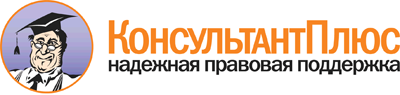  Распоряжение Комитета по образованию Правительства Санкт-Петербурга от 25.03.2014 N 1236-р
"Об утверждении Плана мероприятий ("дорожной карты") по обеспечению введения Федерального государственного образовательного стандарта дошкольного образования в Санкт-Петербурге" Документ предоставлен КонсультантПлюс

www.consultant.ru 


 NНаправления мероприятийСрокиРегиональный уровеньУровень администрации районаИнституциональный уровень (уровень образовательной организации)1.Нормативно-правовое, методическое и аналитическое обеспечение реализации ФГОС ДОНормативно-правовое, методическое и аналитическое обеспечение реализации ФГОС ДОНормативно-правовое, методическое и аналитическое обеспечение реализации ФГОС ДОНормативно-правовое, методическое и аналитическое обеспечение реализации ФГОС ДОНормативно-правовое, методическое и аналитическое обеспечение реализации ФГОС ДО1.1.Разработка нормативных правовых актов, обеспечивающих введение ФГОС ДОмарт-май 2014Разработка и утверждение нормативных правовых актов, обеспечивающих введение ФГОС ДО, включая план мероприятий ("дорожную карту") по обеспечению введения ФГОС ДОРазработка и утверждение нормативных правовых актов, обеспечивающих введение ФГОС ДО, включая план мероприятий ("дорожную карту") по обеспечению введения ФГОС ДОРазработка и утверждение плана мероприятий ("дорожной карты") по обеспечению введения ФГОС ДО образовательной организации.Приведение локальных актов образовательной организации в соответствии с ФГОС ДО1.2.Проведение аналитических работ по вопросам оценки стартовых условий введения ФГОС ДО требований к качеству услуг дошкольного образованиямарт-апрель 2014Обобщение материалов, полученных от администраций районовСбор информации по вопросам опросаУчастие в опросах1.3.Методические рекомендации Минобрнауки России по разработке на основе ФГОС ДО Основной образовательной программы дошкольного образованияапрель-июнь 2014Организация совещаний и семинаров с администрациями районов и руководителями дошкольных образовательных организацийДоведение методических рекомендаций до дошкольных образовательных организацийИспользование методических рекомендации в практической деятельности1.4.Мониторинг условий реализации ФГОС ДОмай 2014 - декабрь 2016Сбор материалов для мониторинга и направление в Минобрнауки России.Разработка региональных программ, планов по созданию условий реализации ФГОС ДОРазработка программ развития дошкольного образования с учетом результатов мониторингаСоздание условий реализации ФГОС ДО в образовательной организации1.5.Методические рекомендации Минобрнауки России о базовом уровне оснащенности средствами обучения и воспитания для организации развивающей предметно-пространственной среды в соответствии с требованиями ФГОС ДОноябрь 2014Апробация методических рекомендаций в пилотных площадкахРазработка адресных программ по оснащению образовательных организацийУчет методических рекомендаций при разработке основной образовательной программы дошкольного образования образовательной организации.Корректировка разделов основной образовательной программы дошкольного образования с учетом базовой оснащенности развивающей предметно-пространственной среды образовательной организации1.6.Ведение федерального реестра примерных образовательных программ, используемых в образовательном процессе в соответствии с ФГОС ДОпостоянноУчастие в экспертизе примерных образовательных программ дошкольного образования (в части учета региональных, этнокультурных особенностей)Организация обсуждения вариативных примерных образовательных программ дошкольного образования в части учета региональных, этнокультурных особенностей, направление предложений в Координационный совет по реализации федеральных государственных образовательных стандартов общего образованияИспользование примерных образовательных программ, находящихся в федеральном реестре, при разработке основных образовательных программ дошкольного образования1.7.Разработка методических рекомендаций по развитию негосударственного сектора в дошкольном образованииоктябрь-ноябрь 2014Корректировка нормативной правовой и методической базы по вопросам развития негосударственного сектора в дошкольном образовании.Организация совещаний с администрациями районов по вопросам развития негосударственного сектора дошкольного образованияМетодическое сопровождение негосударственных организаций и индивидуальных предпринимателей, реализующих программы дошкольного образования2.Организационное обеспечение реализации ФГОС ДООрганизационное обеспечение реализации ФГОС ДООрганизационное обеспечение реализации ФГОС ДООрганизационное обеспечение реализации ФГОС ДООрганизационное обеспечение реализации ФГОС ДО2.1.Создание региональных рабочих групп по введению ФГОС ДОмарт 2014Расширение состава Координационного совета по реализации федеральных государственных образовательных стандартов общего образованияСоздание районной рабочей группы по введению ФГОС ДОСоздание рабочей группы образовательной организации по введению ФГОС ДО2.2.Сопровождение деятельности пилотных площадок по апробации введения ФГОС ДОянварь-декабрь 2014Определение перечня пилотных площадок.Координация и организационное сопровождение деятельности пилотных площадок по апробации введения ФГОС ДО по вопросам региональной компетенцииКоординация и организационное сопровождение деятельности пилотных площадок по апробации введения ФГОС ДО по вопросам компетенции администрации районаСоздание системы методической работы, обеспечивающей сопровождение введения ФГОС ДО.Создание условий для участия педагогических работников в учебно-методических объединениях системы образования2.3.Организация получения методической, психолого-педагогической, диагностической и консультативной помощи родителям детей, получающих дошкольное образование в форме семейного образованияв течение 2014 годаОрганизация получения методической, психолого-педагогической, диагностической и консультативной помощи родителям детей, получающих дошкольное образование в форме семейного образования, в том числе в образовательных и иных организацияхОрганизация получения методической, психолого-педагогической, диагностической и консультативной помощи родителям детей, получающих дошкольное образование в форме семейного образования, в том числе в образовательных и иных организацияхОрганизация работы пунктов получения методической, психолого-педагогической, диагностической и консультативной помощи родителям детей, получающих дошкольное образование в форме семейного образования, с учетом методических рекомендаций организации и функционирования консультативно-методических центров3.Кадровое обеспечение введения ФГОС ДОКадровое обеспечение введения ФГОС ДОКадровое обеспечение введения ФГОС ДОКадровое обеспечение введения ФГОС ДОКадровое обеспечение введения ФГОС ДО3.1.Обеспечение поэтапного повышения квалификации руководящих и педагогических работников образовательных организаций по вопросам ФГОС ДОиюль 2014 - декабрь 2016План-график повышения квалификации для руководящих и педагогических работников образовательных организаций по вопросам ФГОС ДОПлан-график повышения квалификации для руководящих и педагогических работников образовательных организаций по вопросам ФГОС ДО (на уровне района)Участие руководящих и педагогических работников образовательных организаций в прохождении курсов повышения квалификации3.2.Разработка методических рекомендаций по проведению аттестации педагогических работников образовательных организацийиюль 2015Организация проведения аттестации педагогических работников в соответствии с методическими рекомендациямиОрганизация семинаров по подготовке к аттестации педагогических работников3.3Разработка предложений по изменению ФГОС СПО и ВПО по направлениям подготовки: педагогическое образование, психолого-педагогическое образование, специальное (дефектологическое) образованиеноябрь 2015Привлечение молодых специалистов для работы в образовательных организацияхСопровождение молодых специалистов по вопросам реализации ФГОС ДООпределение наставников для молодых специалистов4.Финансово-экономическое обеспечение введения ФГОС ДОФинансово-экономическое обеспечение введения ФГОС ДОФинансово-экономическое обеспечение введения ФГОС ДОФинансово-экономическое обеспечение введения ФГОС ДОФинансово-экономическое обеспечение введения ФГОС ДО4.1.Разработка методических рекомендаций по реализации полномочий субъектов Российской Федерации по финансовому обеспечению реализации прав граждан на получение общедоступного и бесплатного дошкольного образованияоктябрь 2014Учет методических рекомендаций при формировании региональных бюджетов на очередной финансовый годУчет методических рекомендаций при определении размера родительской платы и затрат на реализацию полномочий в области дошкольного образованияЭффективное планирование расходов средств учредителя и субъекта Российской Федерации4.2.Мониторинг финансового обеспечения реализации прав граждан на получение общедоступного и бесплатного дошкольного образования в условиях введения ФГОС ДОапрель 2014 - апрель 2015Подготовка бюджетных проектировок на очередной бюджетный год с учетом доработанных методических рекомендаций по реализации полномочий субъекта Российской Федерации по финансовому обеспечению реализации прав граждан на получение общедоступного и бесплатного дошкольного образования.Нормативный правовой акт, утверждающий значение финансового норматива на содержание имущества, создание условий для присмотра и ухода и организации получения общедоступного и бесплатного дошкольного образованияПодготовка государственных заданий с учетом доработанных методических рекомендаций по реализации полномочий субъекта Российской Федерации по финансовому обеспечению реализации прав граждан на получение общедоступного и бесплатного дошкольного образованияКорректировка и выполнение государственных заданий4.3.Разработка методических рекомендаций по оказанию платных дополнительных образовательных услуг в организациях, осуществляющих образовательную деятельность по реализации основных образовательных программ дошкольного образования в условиях введения ФГОС ДОиюль 2014Учет методических рекомендаций при планировании деятельности по надзору за исполнением законодательства в сфере образованияОрганизация предоставления дополнительных образовательных услуг образовательными организациями, реализующими программы дошкольного образованияПолучение лицензии на реализацию дополнительных образовательных программ и предоставление дополнительных образовательных услуг образовательными организациями, реализующими программы дошкольного образования5.Информационное обеспечение введения ФГОС ДОИнформационное обеспечение введения ФГОС ДОИнформационное обеспечение введения ФГОС ДОИнформационное обеспечение введения ФГОС ДОИнформационное обеспечение введения ФГОС ДО5.1.Научно-практические конференции. педагогические чтения, семинары по вопросам введения ФГОС ДО2014-2016Проведение семинаров и конференций по вопросам введения ФГОС ДОПроведение семинаров и конференций по вопросам введения ФГОС ДОУчастие в семинарах и конференциях по вопросам введения ФГОС ДО.Проведение педагогических советов и других мероприятий в образовательной организации по реализации ФГОС ДО5.2.Информационное сопровождение в СМИ о ходе реализации ФГОС ДО2014-2016Подготовка публикаций в СМИ, в том числе электронных, о ходе реализации ФГОС ДОПодготовка публикаций в СМИ, в том числе электронных, о ходе реализации ФГОС ДО